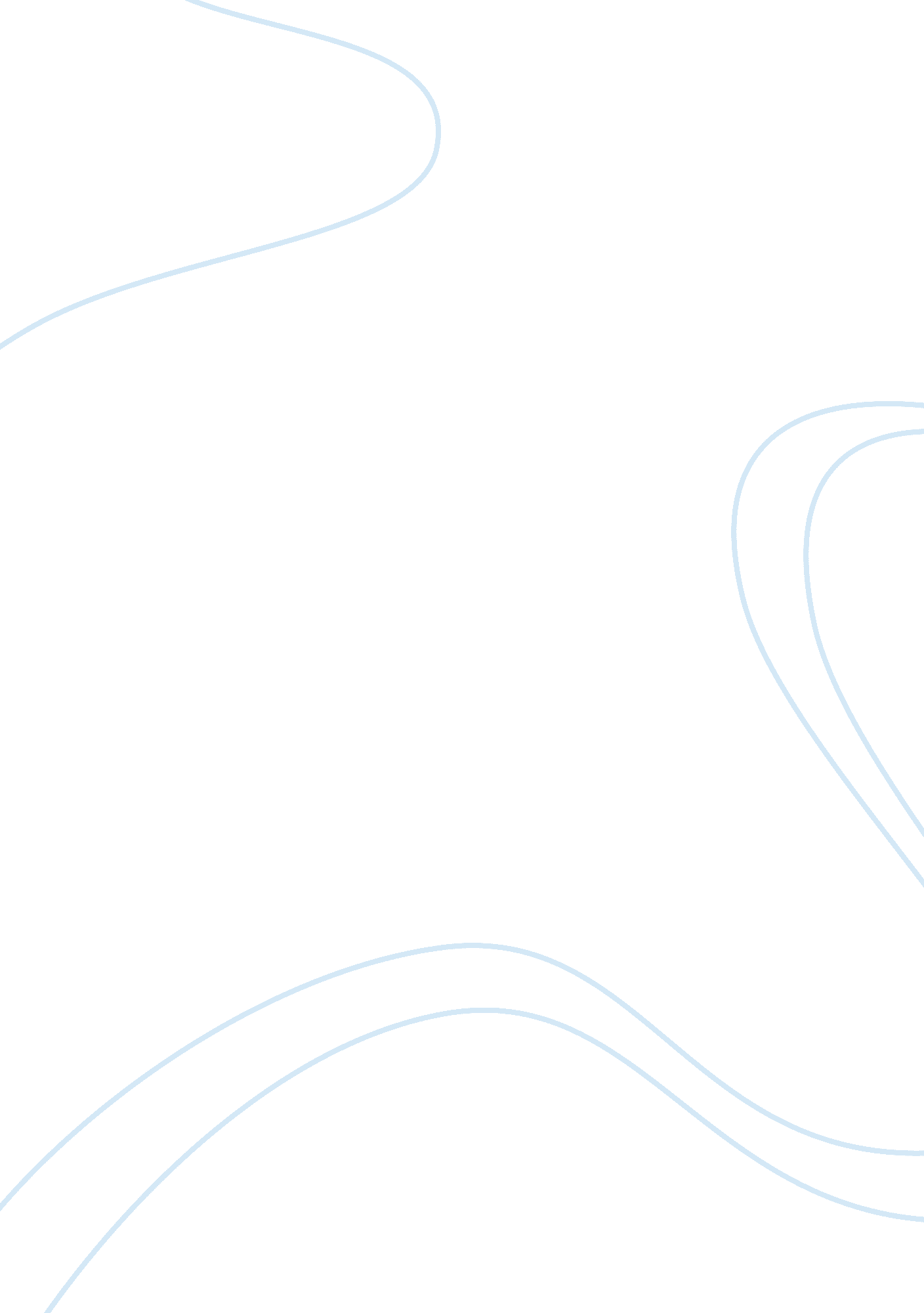 The gun by paul langan (bluford series)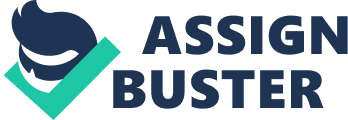 A central idea in The Gun iswanting revenge usually creates more problems than it solves. One of the lessons Tyray learns by the end of the story is thatthe best way to deal with painful feelings is to share them with loved ones. When Tyray first met Darrell Mercer, Tyray considered Darrellthe perfect target for bullyingLark initially lends Tyray money because he says he needs tobuy his mother a necklace for her birthday. In a letter to Tyray, Warren says that hewants Tyray to avoid getting in trouble because prison is bad. When Tyray approaches Cedric, Len, Shamar, and Eddie, theytaunt him and throw his jacket onto a building. Bones reveals to Tyray that hehas cancer. The end of the story suggests that Tyray’s father will probablytry to spend more time talking to Tyray than yelling at him. We can infer that the next time Tyray see Lark, he will probablyapologize for having lied to her and tell her the whole truth. Based on the final scene between Tyray and Darrell, we can assume thatthe boys will no longer be enemies. The main character of The Gun isTyrayWhere is Tyray’s older brother Warren? in prisonWho tries to help Tyray at school? Mr. MitchellWho gives Tyray the money for his first gun? LarkWhere does Tyray get money for the second gun? he stole it from his motherWhen Darrell sees Tyray pointing the gun at his own head, what happens? Darrellknocked the gun away. Who told Tyray, “ What goes around comes around? JameeWho is the wrestling coach at Bluford High? Coach LewisAs Tyray shoved the gun in Darrell’s face, what did he think to himself? He had really messed up his life. How did Tyray lose his reputation of being a bully? Darrell knocked Tyray’s tray out of his handsWhat does Tyray want for revenge? a forty dollar gunWho does Tyray go to first for the gun? BonesWho does Tyray go to second for his gun? boys playing basketball in the neighborhoodHow did he lose the money? he got beat in the back of the head and robbedWhere did Bone put the gun? by the trash canHe learned bullying fromhis fatherTyray’s father had beena football player. What did Tyray and his dad have in common? They earned poor grades. A small, weak, new kidis a good target for a bullyWhat was Tyray in danger of? Tyray was in danger of being expelledMs. Spencer is Tyray’shigh school principal. According to Tyray, all he needs is a gun to solve his problems. What is Warren’s hope for Tyray? He hopes that Tyray learns from Warren’s mistakes. Why did Lark loan Tyray money? She believed it was to buy a gift for his mother 